GRANT APPLICATION FAQS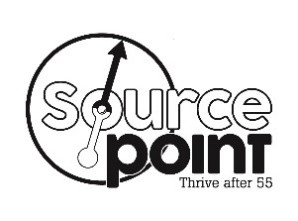 What: Types of SourcePoint GrantsInnovative Mini- a new program to SourcePoint/grantee agency: $10,000 or lessGeneral Mini- existing program funded by SourcePoint grant: $10,000 or lessGeneral- existing program funded by SourcePoint grant: more than $10,000Who: Contact person: Age-Friendly Coordinator for 2023 Grants  jhaight@MySourcePoint.org 740-203-2435Grant Review Committee: composed of board members, a community member and SourcePoint staff. The Grant Review Committee members review each grant application, meet to discuss the application and make recommendations to the Board of Directors. A community member is included on the committee for an objective view of someone who is in the Delaware community. SourcePoint staff provides historical and advisory input.When: TimelineJune 9				Grant Applicant Conference and Grant Application releaseJuly 21				Grant Applications dueSeptember/October 		Grant Review Committee MeetingsOctober 			Preliminary Board of Director Approval of AwardsEarly November		Unofficial notification of grant award amountNovember			SourcePoint Full Budget ApprovalNovember			Official Notification of Grant Award (NGA)December			Signed NGA due back to SourcePointHow:Applications are a Word document that should be downloaded, completed and uploaded through the SourcePoint grants portal. This document can be saved and edited multiple times on your computer prior to submission. Do not submit as a PDF. Please note, there are word count limits within sections of the application.  Anything over the word count limit will be automatically deleted.Dos and Don’ts of Writing a SourcePoint GrantGeneralDo: Use the document labeling instructions referenced in the application for all documents to be submittedDon’t: Skip any question or requirement without providing an explanation for why it is not relevant to your organizationDon’t: Assume funding is guaranteed because you have been funded in the pastDon’t: Simply cut and paste from previous year’s applicationAgency BackgroundDo: Brief highlights of agency, your mission, etc.Don’t: Assume the person reading the application has any familiarity with your organizationProgram Info: Need StatementDo: Sell the reader on the problem both for the individual and Delaware County. Use facts, data and community impact to make this clear to the readerDon’t: Spend too much time discussing the growth in the senior populationDon’t: Spend time talking about your program or solution, this section is specifically for the issue/need/problem Don’t: Assume the reader agrees this is a problem or need requiring attention or fundingProgram Info: Program DescriptionDo: Give them as much information as possible on how the program operatesDo: Give them as much information as possible on how this program specifically addresses the problem you described in the previous sectionDo: Estimate the number of Delaware County residents you plan to support with this program and explain how you determined this numberDon’t: Assume the reader has any understanding of the programs or services you are requesting funding forFunding ImpactDo: Make sure to explain how this new funding allows the agency to provide new/expanded servicesDo: Be very specific regarding services to be impactedProgram Goals and ObjectivesDo: Read the instructions and definitions of what should be included in each of the defined areas and complete this section accordinglyDo: Submit SMART (Specific, Measurable, Attainable, Relevant, and Time-based) goals and objectivesBudget NarrativeDo: Include any other sources of funding supporting the program and the dollar amounts going specifically to Delaware County onlyDo: Explain and sell any increase requested on any line itemDo: Explain how the request being of SourcePoint was determined and why it is a reasonable ask of SourcePointDon’t: Make the reader guess or assume why more money is needed Don’t: Skip any line item in the narrative explanation (any line items skipped will not be funded) Supporting Documentation1) Do: Upload each document separately; Do Not upload all supporting documentation in one big file.2) Do: Submit all requested supporting documentation. If a document does not apply to the grantee agency, please explain this in a separate document named “Agency name not applicable supporting documentation_2023”